Resource 4: KS1/LKS2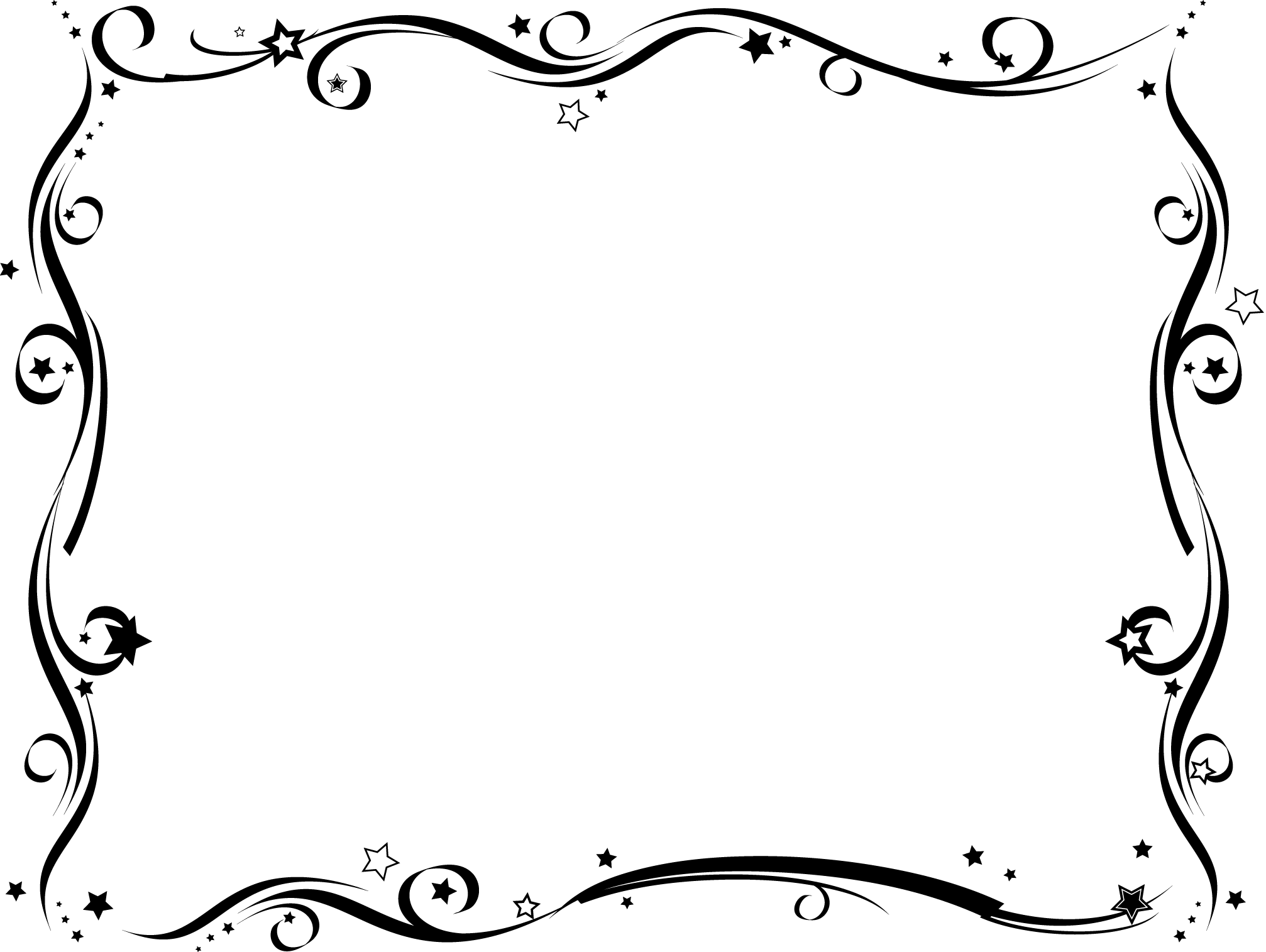 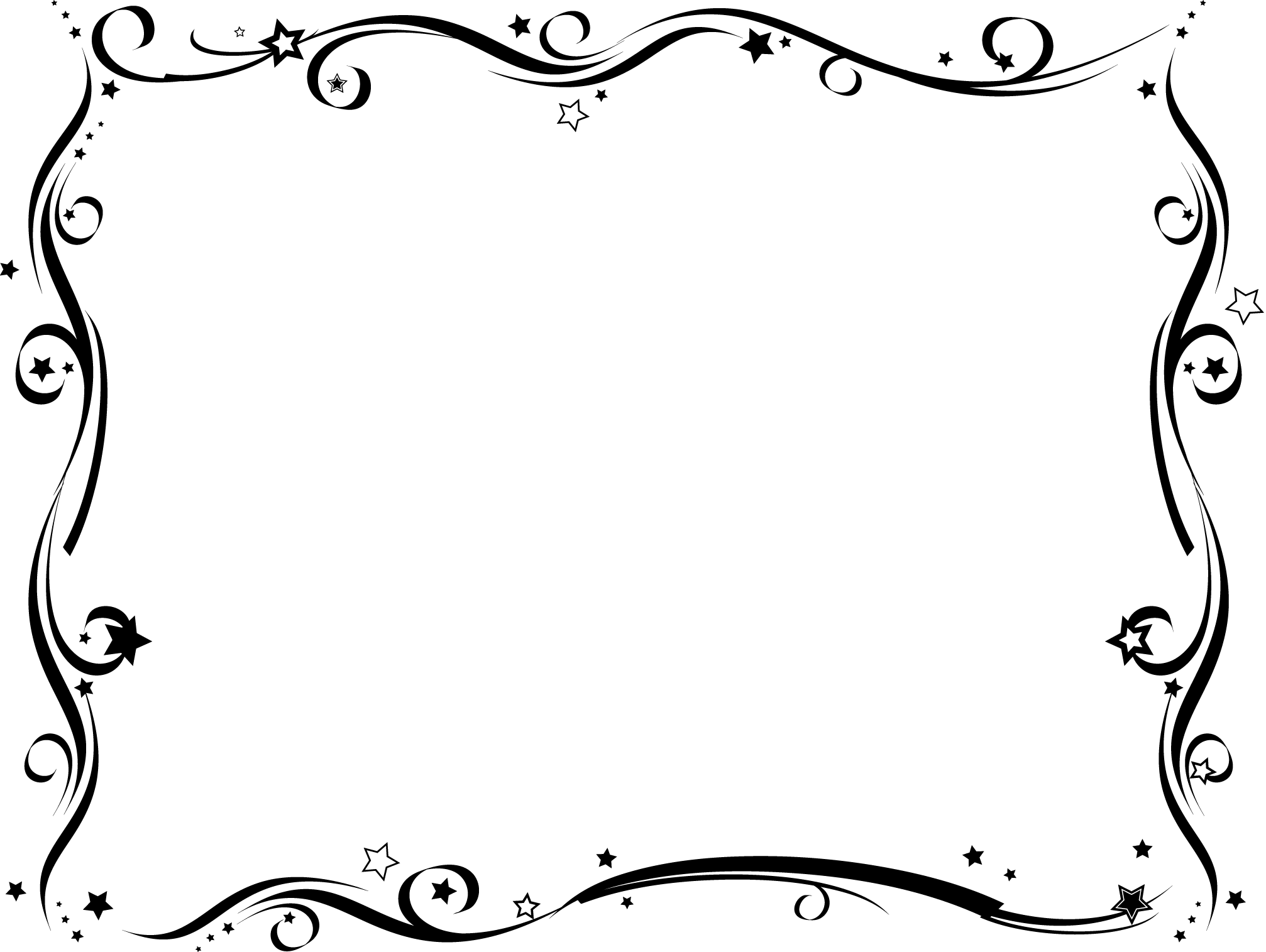 